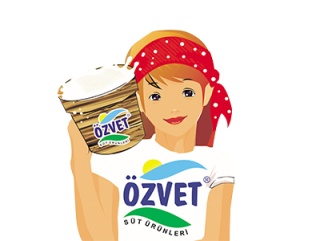 KİŞİSEL VERİLERİN KORUNMASI VE İŞLENMESİ POLİTİKASIKişisel verilerin korunması, ÖZVET VETERİNERLİK HAYVANCILIK MALZEMELERİ SANATİ VE TİCARET LİMİTED ŞİRKETİ (ÖZVET) ve şubelerinin en önemli öncelikleri arasında yer almaktadır. Bu konunun en önemli kısmını ise işbu Politika ile yönetilen, çalışan adaylarımızın, şirket hissedarlarının, şirket yetkililerinin, ziyaretçilerimizin, iş birliği içinde olduğumuz kurumların çalışanları, hissedarları ve yetkililerinin ve üçüncü kişilerin kişisel verilerinin korunması ve işlenmesi oluşturmaktadır.Çalışanlarımızın kişisel verilerinin korunmasına ilişkin Şirketimizin yürüttüğü faaliyetler ise, bu Politikadaki esaslarla paralel olarak kaleme alınan Çalışan Kişisel Verilerin Korunması ve İşlenmesi Politikası altında yönetilmektedir.T.C. Anayasası’na göre, herkes, kendisiyle ilgili kişisel verilerin korunmasını isteme hakkına sahiptir. Anayasa ile güvence altına alınan bir hak olan kişisel verilerin korunması konusunda ÖZVET, işbu Politika ile yönetilen; çalışan adaylarının, şirket hissedarlarının, şirket yetkililerinin, ziyaretçilerinin, iş birliği içinde olduğu kurumların çalışanları, hissedarları ve yetkililerinin ve üçüncü kişilerin kişisel verilerinin korunmasına gerekli özeni göstermekte ve bunu bir Şirket politikası haline getirmektedir.Bu kapsamda, yasal mevzuat çerçevesinde işlenen kişisel verilerin korunması için ÖZVET tarafından gereken idari ve teknik tedbirler alınmaktadır.Bu Politikada kişisel verilerin işlenmesinde şirketin benimsediği temel ilkeler şunlardır;Kişisel verileri hukuka ve dürüstlük kurallarına uygun işleme,Kişisel verileri doğru ve gerektiğinde güncel tutma,Kişisel verileri belirli, açık ve meşru amaçlar için işleme,Kişisel verileri işlendikleri amaçla bağlantılı, sınırlı ve ölçülü işleme,Kişisel verileri ilgili mevzuatta öngörülen veya işlendikleri amaç için gerekli olan süre kadar muhafaza etme,Kişisel veri sahiplerini aydınlatma ve bilgilendirme,Kişisel veri sahiplerinin haklarını kullanması için gerekli sistemi kurma,Kişisel verilerin muhafazasında gerekli tedbirleri alma,Kişisel verilerin işleme amacının gereklilikleri doğrultusunda üçüncü kişilere aktarılmasında, ilgili mevzuata ve KVK Kurulu düzenlemelerine uygun davranma,Özel nitelikli kişisel verilerin işlenmesine, korunmasına ve aktarılmasında gerekli hassasiyeti göstermek.POLİTİKA’NIN AMACIBu Politikanın temel amacı, Şirket tarafından hukuka uygun bir biçimde yürütülen kişisel veri işleme faaliyeti ve bu kapsamda müşterilerimiz, çalışanlarımız, çalışan adaylarımız, şirket hissedarlarımız, şirket yetkililerimiz, ziyaretçilerimiz, işbirliği içinde olduğumuz kurumların çalışanları, hissedarları ve yetkilileri ve üçüncü kişiler başta olmak üzere kişisel verileri şirketimiz tarafından işlenen kişileri bilgilendirilerek şeffaflık ve güveni sağlamaktır.İÇERİKBu Politika; çalışanlarımızın, çalışan adaylarımızın, şirket hissedarlarının, şirket yetkililerinin, ziyaretçilerimizin, iş birliği içinde olduğumuz kurumların çalışanları, hissedarları ve yetkililerinin ve üçüncü kişilerin otomatik olan ya da herhangi bir veri kayıt sisteminin parçası olmak kaydıyla otomatik olmayan yollarla işlenen tüm kişisel verilerine ilişkindir.Yukarıda belirtilen kategorilerde yer alan kişisel veri sahipleri gruplarına ilişkin işbu Politikanın uygulama kapsamı Politikanın tamamı olabileceği gibi; yalnızca bir kısmı da olabilir.POLİTİKA’NIN VE İLGİLİ MEVZUATIN UYGULANMASIKişisel verilerin işlenmesi ve korunması konusunda yürürlükte bulunan ilgili kanuni düzenlemeler öncelikle uygulama alanı bulacaktır. Yürürlükte bulunan mevzuat ve Politika arasında uyumsuzluk bulunması durumunda, Şirketimiz yürürlükteki mevzuatın uygulama alanı bulacağını kabul etmektedir.Politika, ilgili mevzuat tarafından ortaya konulan kuralların Şirket uygulamaları kapsamında somutlaştırılarak düzenlenmesinden oluşturulmuştur. POLİTİKA’NIN YÜRÜRLÜĞÜŞirketimiz tarafından düzenlenen bu Politika yürürlüğe giren yasa ile aynı tarihlidir. Politikada yenilik ya da değişiklik olursa yürürlük tarihi güncellenecektir.Politika Şirketimizin internet sitesinde yayımlanır ve kişisel veri sahiplerinin talebi üzerine ilgili kişilerin erişimine sunulur.KİŞİSEL VERİLERİN KORUNMASINA İLİŞKİN HUSUSLARŞirketimiz, KVKK’nun 12. Maddesi uyarınca, işlemekte olduğu kişisel verilerin hukuka aykırı olarak işlenmesini önlemek, verilere hukuka aykırı olarak erişilmesini önlemek ve verilerin muhafazasını sağlamak için uygun güvenliği sağlamak için gereken idari, hukuki ve mümkün olan tüm teknik tedbirleri almakta, bu kapsamda gereken denetimleri sağlamaktadır.KİŞİSEL VERİLERİN GÜVENLİĞİNİN SAĞLANMASIKişisel Verilerin Hukuka Uygun İşlenmesini Sağlamak için Alınan Teknik ve İdari TedbirlerŞirketimiz, kişisel verilerin hukuka uygun işlenmesini sağlamak, kişisel verilerin güvenli ortamlarda saklanması, hukuka aykırı amaçlarla yok edilmesini, kaybolmasını veya değiştirilmesini önlemek, kişisel verilerin tedbirsizlikle veya yetkisiz olarak açıklanmasını, erişimini, aktarılmasını veya başka şekillerdeki tüm hukuka aykırı erişimi önlemek için korunacak verinin niteliği, teknolojik imkânlar ve uygulama maliyetine göre teknik ve idari tedbirler almaktadır.Kişisel Verilerin Hukuka Uygun İşlenmesini Sağlamak için Alınan İdari TedbirlerÇalışanlar için veri güvenliği hükümleri içeren disiplin düzenlemeleri mevcuttur.Çalışanlar için veri güvenliği konusunda belli aralıklarla eğitim ve farkındalık çalışmaları yapılmaktadır.Çalışanlar için yetki matrisi oluşturulmuştur.Erişim, bilgi güvenliği, kullanım, saklama ve imha konularında kurumsal politikalar hazırlanmış ve uygulamaya başlanmıştır.Gizlilik taahhütnameleri yapılmaktadır.Görev değişikliği olan ya da işten ayrılan çalışanların bu alandaki yetkileri kaldırılmaktadır.İmzalanan sözleşmeler veri güvenliği hükümleri içermektedir.Kağıt yoluyla aktarılan kişisel veriler için ekstra güvenlik tedbirleri alınmakta ve ilgili evrak gizlilik dereceli belge formatında gönderilmektedir.Kişisel veri güvenliği politika ve prosedürleri belirlenmiştir.Kişisel veri güvenliği sorunları hızlı bir şekilde raporlanmaktadır.Kişisel veri güvenliğinin takibi yapılmaktadır.Kişisel veri içeren fiziksel ortamlara giriş çıkışlarla ilgili gerekli güvenlik önlemleri alınmaktadır.Kişisel veri içeren fiziksel ortamların dış risklere (yangın, sel vb.) karşı güvenliği sağlanmaktadır.Kişisel veri içeren ortamların güvenliği sağlanmaktadır.Kişisel veriler mümkün olduğunca azaltılmaktadır.Kurum içi periyodik ve/veya rastgele denetimler yapılmakta ve yaptırılmaktadır.Kişisel Verilerin Hukuka Uygun İşlenmesini Sağlamak için Alınan Teknik TedbirlerGüncel anti-virüs sistemleri kullanılmaktadır.Kişisel veriler yedeklenmekte ve yedeklenen kişisel verilerin güvenliği de sağlanmaktadır.Kullanıcı hesap yönetimi ve yetki kontrol sistemi uygulanmakta olup bunların takibi de yapılmaktadır.Kişisel Verilerin Korunması Konusunda Alınan Tedbirlerin DenetimiŞirketimiz, KVKK’ nın 12. maddesine uygun olarak, kendi bünyesinde gerekli denetimleri yapmakta veya yaptırmaktadır. Bu denetim sonuçları şirketin iç işleyişi kapsamında konu ile ilgili birime raporlanmakta ve alınan tedbirlerin iyileştirilmesi için gerekli faaliyetler yürütülmektedir.Kişisel Verilerin Yetkisiz Bir Şekilde İfşası Durumunda Alınacak TedbirlerŞirketimiz, KVKK’ nın 12. maddesine uygun olarak işlenen kişisel verilerin kanuni olmayan yollarla başkaları tarafından elde edilmesi halinde bu durumu en kısa sürede ilgili kişisel veri sahibine ve KVK Kurulu’na bildirilmesini sağlayacaktır.KVK Kurulu tarafından gerek görülmesi halinde, bu durum, KVK Kurulu’nun internet sitesinde veya başka bir yöntemle ilan edilebilecektir.	VERİ SAHİBİNİN HAKLARININ GÖZETİLMESİ; BU HAKLARI ŞİRKETİMİZE İLETECEĞİ KANALLARIN YARATILMASI VE VERİ SAHİPLERİNİN TALEPLERİNİN DEĞERLENDİRMESİŞirketimiz, kişisel veri sahiplerinin haklarının değerlendirilmesi ve kişisel veri sahiplerine gereken bilgilendirmenin yapılması için KVKK’ nın 13. maddesine uygun olarak gerekli kanalları, iç işleyişi, idari ve teknik düzenlemeleri yürütmektedir.Kişisel veri sahipleri aşağıda sıralanan haklarına ilişkin taleplerini yazılı olarak Şirketimize iletmeleri durumunda Şirketimiz talebin niteliğine göre talebi en kısa sürede ve en geç otuz gün içinde ücretsiz olarak sonuçlandırmaktadır. Ancak, işlemin ayrıca bir maliyeti gerektirmesi hâlinde, Şirketimiz tarafından KVK Kurulunca belirlenen tarifedeki ücret alınacaktır. Kişisel veri sahipleri;Kişisel veri işlenip işlenmediğini öğrenme,Kişisel verileri işlenmişse buna ilişkin bilgi talep etme,Kişisel verilerin işlenme amacını ve bunların amacına uygun kullanılıp kullanılmadığını öğrenme,Yurt içinde veya yurt dışında kişisel verilerin aktarıldığı üçüncü kişileri bilme,Kişisel verilerin eksik veya yanlış işlenmiş olması hâlinde bunların düzeltilmesini isteme ve bu kapsamda yapılan işlemin kişisel verilerin aktarıldığı üçüncü kişilere bildirilmesini isteme,KVK Kanunu ve ilgili diğer kanun hükümlerine uygun olarak işlenmiş olmasına rağmen, işlenmesini gerektiren sebeplerin ortadan kalkması hâlinde kişisel verilerin silinmesini veya yok edilmesini isteme ve bu kapsamda yapılan işlemin kişisel verilerin aktarıldığı üçüncü kişilere bildirilmesini isteme,İşlenen verilerin münhasıran otomatik sistemler vasıtasıyla analiz edilmesi suretiyle kişinin kendisi aleyhine bir sonucun ortaya çıkmasına itiraz etme,Kişisel verilerin kanuna aykırı olarak işlenmesi sebebiyle zarara uğraması hâlinde zararın giderilmesini talep etme, haklarına sahiptir.Veri sahiplerinin hakları ile ilgili daha ayrıntılı bilgiye bu Politikada yer verilmiştir.ÖZEL NİTELİKLİ KİŞİSEL VERİLERİN KORUNMASI6698 sayılı Kişisel Verilerin Korunması Kanunu ile bir takım kişisel verilere, hukuka aykırı olarak işlenmesi durumunda kişilerin mağduriyetine veya ayrımcılığa sebep olma riski nedeniyle özel önem atfedilmiştir.Bu veriler; ırk, etnik köken, siyasi düşünce, felsefi inanç, din, mezhep veya diğer inançlar, kılık ve kıyafet, dernek, vakıf ya da sendika üyeliği, sağlık, cinsel hayat, ceza mahkûmiyeti ve güvenlik tedbirleriyle ilgili veriler ile biyometrik ve genetik verilerdir.Şirketimiz tarafından, KVK Kanunu ile “özel nitelikli” olarak belirlenen ve hukuka uygun olarak işlenen özel nitelikli kişisel verilerin korunmasında hassasiyetle davranılmaktadır. Bu kapsamda, Şirketimiz tarafından, kişisel verilerin korunması için alınan teknik ve idari tedbirler, özel nitelikli kişisel veriler bakımından özenle uygulanmakta ve şirket bünyesinde gerekli denetimler sağlanmaktadır.Özel nitelikli kişisel verilerin işlenmesi ile ilgili ayrıntılı bilgiye bu Politikada yer verilmiştir.	İŞ BİRİMLERİNİN KİŞİSEL VERİLERİN KORUNMASI VE İŞLENMESİ KONUSUNDA FARKINDALIKLARININ ARTTIRILMASI VE DENETİMİŞirketimiz, kişisel verilerin hukuka aykırı olarak işlenmesini, verilere hukuka aykırı olarak erişilmesini önlemeye ve verilerin muhafazasını sağlamaya yönelik farkındalığın artırılması için iş birimlerine gerekli eğitimlerin düzenlenmesini sağlamaktadır.ÖZVET’in iş birimlerinin mevcut çalışanlarının ve iş birimi bünyesine yeni dâhil olmuş çalışanların kişisel verilerin korunması konusunda farkındalığının oluşması için gerekli sistemler kurulmakta, konuya ilişkin ihtiyaç duyulması halinde profesyonel kişi veya kurumlar ile çalışılmaktadır.İŞ ORTAKLARI VE ŞUBELERİN KİŞİSEL VERİLERİN KORUNMASI VE İŞLENMESİ KONUSUNDAKİ FARKINDALIKLARININ ARTTIRILMASI VE DENETİMİŞirketimiz kişisel verilerin hukuka aykırı olarak işlenmesini önlenmesi, verilere hukuka aykırı olarak erişilmesini önlenmesi ve verilerin muhafazasını sağlamaya yönelik farkındalığın artırılması için şubelerine yönelik bilgilendirmeler sağlamaktadır.Şirketin iş ortaklarına ve şubelerine yönelik yapacağı bilgilendirmeler değişen hüküm ve mevzuatlar çerçevesinde gerektiğinde tekrarlanmakta, iş ortaklarının mevcut çalışanlarının ve iş birimi bünyesine yeni dâhil olmuş çalışanların kişisel verilerin korunması konusunda farkındalığının oluşması için gerekli hatırlatmalar yapılmakta ve konuya ilişkin ihtiyaç duyulması halinde profesyonel kişi veya kurumlar aracılığıyla destek olunmaya çalışılmaktadır.Şirketin iş ortaklarının kişisel verilerin korunması ve işlenmesi konusunda farkındalığın arttırılmasına yönelik yürütülen bilgilendirmeler ve eğitim sonuçları ÖZVET yönetimine  raporlanmaktadır. Şirketimiz bu doğrultuda ilgili toplantı ve bilgilendirme oturumlarına yapılan katılımları değerlendirmekte ve gerekli denetimleri yapmakta veya yaptırmaktadır. KİŞİSEL VERİLERİN İŞLENMESİNE İLİŞKİN HUSUSLARŞirketimiz, Anayasa’nın 20. maddesine ve KVK Kanunu’nun 4. maddesine uygun olarak, kişisel verilerin işlenmesi konusunda; hukuka ve dürüstlük kurallarına uygun; doğru ve gerektiğinde güncel; belirli, açık ve meşru amaçlar güderek; amaçla bağlantılı, sınırlı ve ölçülü bir biçimde kişisel veri işleme faaliyetinde bulunmaktadır. Şirketimiz kanunlarda öngörülen veya kişisel veri işleme amacının gerektirdiği süre kadar kişisel verileri muhafaza etmektedir.Şirketimiz, Anayasa’nın 20. ve KVK Kanunu’nun 5. maddeleri gereğince, kişisel verileri, kişisel verilerin işlenmesine ilişkin KVK Kanunu’nun 5. maddesindeki şartlardan bir veya birkaçına dayalı olarak işlemektedir.  Şirketimiz, Anayasa’nın 20. ve KVK Kanunu’nun 10. maddelerine uygun olarak, kişisel veri sahiplerini aydınlatmakta ve kişisel veri sahiplerinin bilgi talep etmeleri durumunda gerekli bilgilendirmeyi yapmaktadır.Şirketimiz, KVK Kanunu’nun 6. maddesine uygun olarak özel nitelikli kişisel verilerin işlenmesi bakımından öngörülen düzenlemelere uygun hareket etmektedir.Şirketimiz, KVK Kanunu’nun 8. ve 9. maddelerine uygun olarak, kişisel verilerin aktarılması konusunda kanunda öngörülen ve KVK Kurulu tarafından ortaya konulan düzenlemelere uygun davranmaktadır.KİŞİSEL VERİLERİN MEVZUATTA ÖNGÖRÜLEN İLKELERE UYGUN OLARAK İŞLENMESİHukuka ve Dürüstlük Kuralına Uygun İşlemeŞirketimiz; kişisel verilerin işlenmesinde hukuksal düzenlemelerle getirilen ilkeler ile genel güven ve dürüstlük kuralına uygun hareket etmektedir. Bu kapsamda Şirketimiz, kişisel verilerin işlenmesinde orantılılık gerekliliklerini dikkate almakta, kişisel verileri amacın gerektirdiği dışında kullanmamaktadır.Kişisel Verilerin Doğru ve Gerektiğinde Güncel Olmasını SağlamaŞirketimiz; kişisel veri sahiplerinin temel haklarını ve kendi meşru menfaatlerini dikkate alarak işlediği kişisel verilerin doğru ve güncel olmasını sağlamaktadır. Bu doğrultuda gerekli tedbirleri almaktadır. Belirli, Açık ve Meşru Amaçlarla İşlemeŞirketimiz, meşru ve hukuka uygun olan kişisel veri işleme amacını açık ve kesin olarak belirlemektedir. Şirketimiz, kişisel verileri sunmakta olduğu hizmetle bağlantılı ve bunlar için gerekli olan kadar işlemektedir. İşlendikleri Amaçla Bağlantılı, Sınırlı ve Ölçülü OlmaŞirketimiz, kişisel verileri belirlenen amaçların gerçekleştirilebilmesine elverişli bir biçimde işlemekte ve amacın gerçekleştirilmesiyle ilgili olmayan veya ihtiyaç duyulmayan kişisel verilerin işlenmesinden kaçınmaktadır. Örneğin, sonradan ortaya çıkması muhtemel ihtiyaçların karşılanmasına yönelik kişisel veri işleme faaliyeti yürütülmemektedir.İlgili Mevzuatta Öngörülen veya İşlendikleri Amaç için Gerekli Olan Süre Kadar Muhafaza EtmeŞirketimiz, kişisel verileri ancak ilgili mevzuatta belirtildiği veya işlendikleri amaç için gerekli olan süre kadar muhafaza etmektedir. Bu kapsamda, Şirketimiz öncelikle ilgili mevzuatta kişisel verilerin saklanması için bir süre öngörülüp öngörülmediğini tespit etmekte, bir süre belirlenmişse bu süreye uygun davranmakta, bir süre belirlenmemişse kişisel verileri işlendikleri amaç için gerekli olan süre kadar saklamaktadır. Sürenin bitimi veya işlenmesini gerektiren sebeplerin ortadan kalkması halinde kişisel veriler Şirketimiz tarafından silinmekte, yok edilmekte veya anonim hale getirilmektedir. Gelecekte kullanma ihtimali ile Şirketimiz tarafından kişisel veriler saklanmamaktadır. Bu konu ile ilgili ayrıntılı bilgiye, bu Politikada yer verilmiştir.KİŞİSEL VERİLERİN, KVKK’ NIN 5. MADDESİNDE BELİRTİLEN KİŞİSEL VERİ İŞLEME ŞARTLARINDAN BİR VEYA BİRKAÇINA DAYALI VE BU ŞARTLARLA SINIRLI OLARAK İŞLEMEKişisel verilerin korunması Anayasal bir haktır. Temel hak ve hürriyetler, özlerine dokunulmaksızın yalnızca Anayasa’nın ilgili maddelerinde belirtilen sebeplere bağlı olarak ve ancak kanunla sınırlanabilir. Anayasa'nın 20. maddesinin üçüncü fıkrası gereğince, kişisel veriler ancak kanunda öngörülen hallerde veya kişinin açık rızasıyla işlenebilecektir. Şirketimiz bu doğrultuda ve Anayasa’ya uygun bir biçimde; kişisel verileri, ancak kanunda öngörülen hallerde veya kişinin açık rızasıyla işlemektedir. Bu konu ile ilgili ayrıntılı bilgiye, bu Politikada yer verilmiştir.KİŞİSEL VERİ SAHİBİNİN AYDINLATILMASI VE BİLGİLENDİRİLMESİŞirketimiz, KVK Kanunu’nun 10. maddesine uygun olarak, kişisel verilerin elde edilmesi sırasında kişisel veri sahiplerini aydınlatmaktadır. Bu kapsamda ÖZVET ve varsa temsilcisinin kimliğini, kişisel verilerin hangi amaçla işleneceğini, işlenen kişisel verilerin kimlere ve hangi amaçla aktarılabileceği, kişisel veri toplamanın yöntemi ve hukuki sebebi ile kişisel veri sahibinin sahip olduğu hakları konusunda aydınlatma yapmaktadır. Bu konu ile ilgili ayrıntılı bilgiye bu Politikada yer verilmiştir.
Anayasa’nın 20. maddesinde herkesin, kendisiyle ilgili kişisel veriler hakkında bilgilendirilme hakkına sahip olduğu ortaya konulmuştur. Bu doğrultuda KVK Kanunu’nun 11. maddesinde kişisel veri sahibinin hakları arasında “bilgi talep etme” de sayılmıştır. Şirketimiz bu kapsamda, Anayasa’nın 20. ve KVK Kanunu’nun 11. maddelerine uygun olarak kişisel veri sahibinin bilgi talep etmesi durumunda gerekli bilgilendirmeyi yapmaktadır. Bu konu ile ilgili ayrıntılı bilgiye bu Politikada ve Başvuru Formunda yer verilmiştir.ÖZEL NİTELİKLİ KİŞİSEL VERİLERİN İŞLENMESİŞirketimiz tarafından, KVK Kanunu ile “özel nitelikli” olarak belirlenen kişisel verilerin işlenmesinde, KVK Kanunu’nda öngörülen düzenlemelere hassasiyetle uygun davranılmaktadır.KVK Kanunu’nun 6. maddesinde, hukuka aykırı olarak işlendiğinde kişilerin mağduriyetine veya ayrımcılığa sebep olma riski taşıyan bir takım kişisel veri “özel nitelikli” olarak belirlenmiştir. Bu veriler; ırk, etnik köken, siyasi düşünce, felsefi inanç, din, mezhep veya diğer inançlar, kılık ve kıyafet, dernek, vakıf ya da sendika üyeliği, sağlık, cinsel hayat, ceza mahkûmiyeti ve güvenlik tedbirleriyle ilgili veriler ile biyometrik ve genetik verilerdir.KVK Kanunu’na uygun bir biçimde Şirketimiz tarafından; özel nitelikli kişisel veriler, KVK Kurulu tarafından belirlenecek olan yeterli önlemlerin alınması kaydıyla aşağıdaki durumlarda işlenmektedir:Kişisel veri sahibinin açık rızası var ise veyaKişisel veri sahibinin açık rızası yok ise;Kişisel veri sahibinin sağlığı ve cinsel hayatı dışındaki özel nitelikli kişisel veriler, kanunlarda öngörülen hallerde,Kişisel veri sahibinin sağlığına ve cinsel hayatına ilişkin özel nitelikli kişisel verileri ise ancak kamu sağlığının korunması, koruyucu hekimlik, tıbbi teşhis, tedavi ve bakım hizmetlerinin yürütülmesi, sağlık hizmetleri ile finansmanının planlanması ve yönetimi amacıyla, sır saklama yükümlülüğü altında bulunan kişiler veya yetkili kurum ve kuruluşlar tarafından işlenmektedir.KİŞİSEL VERİLERİN AKTARILMASIŞirketimiz hukuka uygun olan kişisel veri işleme amaçları doğrultusunda gerekli güvenlik önlemlerini alarak kişisel veri sahibinin kişisel verilerini ve özel nitelikli kişisel verilerini üçüncü kişilere (üçüncü kişi şirketlere, iş ortaklarına, üçüncü kamu veya özel gerçek veya tüzel kişilerine) aktarabilmektedir. Şirketimiz bu doğrultuda KVK Kanunu’nun 8. maddesinde öngörülen düzenlemelere uygun hareket etmektedir. Bu konu ile ilgili ayrıntılı bilgiye bu Politikada yer verilmiştir.Kişisel Verilerin AktarılmasıŞirketimiz meşru ve hukuka uygun kişisel veri işleme amaçları doğrultusunda aşağıda sayılan Kanunun 5.maddesinde belirtilen kişisel veri işleme şartlarından bir veya birkaçına dayalı ve sınırlı olarak kişisel verileri üçüncü kişilere aktarabilmektedir:Kişisel veri sahibinin açık rızası var ise;Kanunlarda kişisel verinin aktarılacağına ilişkin açık bir düzenleme var ise,Kişisel veri sahibinin veya başkasının hayatı veya beden bütünlüğünün korunması için zorunlu ise ve kişisel veri sahibi fiili imkânsızlık nedeniyle rızasını açıklayamayacak durumda ise veya rızasına hukuki geçerlilik tanınmıyorsa;Bir sözleşmenin kurulması veya ifasıyla doğrudan doğruya ilgili olmak kaydıyla sözleşmenin taraflarına ait kişisel verinin aktarılması gerekli ise,Şirketimizin hukuki yükümlülüğünü yerine getirmesi için kişisel veri aktarımı zorunlu ise,Kişisel veriler, kişisel veri sahibi tarafından alenileştirilmiş ise,Kişisel veri aktarımı bir hakkın tesisi, kullanılması veya korunması için zorunlu ise,Kişisel veri sahibinin temel hak ve özgürlüklerine zarar vermemek kaydıyla, Şirketimizin meşru menfaatleri için kişisel veri aktarımı zorunlu ise.Özel Nitelikli Kişisel Verilerin AktarılmasıŞirketimiz gerekli özeni göstererek, gerekli güvenlik tedbirlerini alarak ve KVK Kurulu tarafından öngörülen yeterli önlemleri alarak; meşru ve hukuka uygun kişisel veri işleme amaçları doğrultusunda kişisel veri sahibinin özel nitelikli verilerini aşağıdaki durumlarda üçüncü kişilere aktarabilmektedir.Kişisel veri sahibinin açık rızası var ise veyaKişisel veri sahibinin açık rızası yok ise;Kişisel veri sahibinin sağlığı ve cinsel hayatı dışındaki özel nitelikli kişisel verileri (ırk, etnik köken, siyasi düşünce, felsefi inanç, din, mezhep veya diğer inançlar, kılık ve kıyafet, dernek, vakıf ya da sendika üyeliği, ceza mahkûmiyeti ve güvenlik tedbirleriyle ilgili veriler ile biyometrik ve genetik verilerdir), kanunlarda öngörülen hallerde,Kişisel veri sahibinin sağlığına ve cinsel hayatına ilişkin özel nitelikli kişisel verileri ise ancak kamu sağlığının korunması, koruyucu hekimlik, tıbbi teşhis, tedavi ve bakım hizmetlerinin yürütülmesi, sağlık hizmetleri ile finansmanının planlanması ve yönetimi amacıyla, sır saklama yükümlülüğü altında bulunan kişiler veya yetkili kurum ve kuruluşlar tarafından.KİŞİSEL VERİLERİN YURTDIŞINA AKTARILMASIŞirketimiz hukuka uygun kişisel veri işleme amaçları doğrultusunda gerekli güvenlik önlemleri alarak kişisel veri sahibinin kişisel verilerini ve özel nitelikli kişisel verilerini üçüncü kişilere aktarabilmektedir. Şirketimiz tarafından kişisel veriler; KVK Kurulu tarafından yeterli korumaya sahip olduğu ilan edilen yabancı ülkelere (“Yeterli Korumaya Sahip Yabancı Ülke”) veya yeterli korumanın bulunmaması durumunda Türkiye’deki ve ilgili yabancı ülkedeki veri sorumlularının yeterli bir korumayı yazılı olarak taahhüt ettiği ve KVK Kurulu’nun izninin bulunduğu yabancı ülkelere (“Yeterli Korumayı Taahhüt Eden Veri Sorumlusunun Bulunduğu Yabancı Ülke”) henüz aktarılmasa da bu konuda gerekli korumanın sağlanması halinde aktarımın kanuni olması halinde aktarım yapılabilecektir. Şirketimiz bu doğrultuda KVK Kanunu’nun 9. maddesinde öngörülen düzenlemelere uygun hareket etmektedir. Bu konu ile ilgili ayrıntılı bilgiye bu Politikada yer verilmiştir.Kişisel Verilerin Yurtdışına AktarılmasıŞirketimiz meşru ve hukuka uygun kişisel veri işleme amaçları doğrultusunda kişisel veri sahibinin açık rızası var ise veya kişisel veri sahibinin açık rızası yok ise aşağıdaki hallerden birinin varlığı durumunda kişisel verileri Yeterli Korumaya Sahip veya Yeterli Korumayı Taahhüt Eden Veri Sorumlusunun Bulunduğu Yabancı Ülkelere aktarabilmektedir:Kanunlarda kişisel verinin aktarılacağına ilişkin açık bir düzenleme var ise,Kişisel veri sahibinin veya başkasının hayatı veya beden bütünlüğünün korunması için zorunlu ise ve kişisel veri sahibi fiili imkânsızlık nedeniyle rızasını açıklayamayacak durumda ise veya rızasına hukuki geçerlilik tanınmıyorsa;Bir sözleşmenin kurulması veya ifasıyla doğrudan doğruya ilgili olmak kaydıyla sözleşmenin taraflarına ait kişisel verinin aktarılması gerekli ise,Şirketimizin hukuki yükümlülüğünü yerine getirmesi için kişisel veri aktarımı zorunlu ise,Kişisel veriler, kişisel veri sahibi tarafından alenileştirilmiş ise,Kişisel veri aktarımı bir hakkın tesisi, kullanılması veya korunması için zorunlu ise,Kişisel veri sahibinin temel hak ve özgürlüklerine zarar vermemek kaydıyla, Şirketimizin meşru menfaatleri için kişisel veri aktarımı zorunlu ise.Özel Nitelikli Kişisel Verilerin Yurtdışına AktarılmasıŞirketimiz gerekli özeni göstererek, gerekli güvenlik tedbirlerini alarak ve KVK Kurulu tarafından öngörülen yeterli önlemleri alarak; meşru ve hukuka uygun kişisel veri işleme amaçları doğrultusunda kişisel veri sahibinin özel nitelikli verilerini aşağıdaki durumlarda Yeterli Korumaya Sahip veya Yeterli Korumayı Taahhüt Eden Veri Sorumlusunun Bulunduğu Yabancı Ülkelere aktarabilmektedir.Kişisel veri sahibinin açık rızası var ise veyaKişisel veri sahibinin açık rızası yok ise;Kişisel veri sahibinin sağlığı ve cinsel hayatı dışındaki özel nitelikli kişisel verileri (ırk, etnik köken, siyasi düşünce, felsefi inanç, din, mezhep veya diğer inançlar, kılık ve kıyafet, dernek, vakıf ya da sendika üyeliği, ceza mahkûmiyeti ve güvenlik tedbirleriyle ilgili veriler ile biyometrik ve genetik verilerdir), kanunlarda öngörülen hallerde,Kişisel veri sahibinin sağlığına ve cinsel hayatına ilişkin özel nitelikli kişisel verileri ise ancak kamu sağlığının korunması, koruyucu hekimlik, tıbbi teşhis, tedavi ve bakım hizmetlerinin yürütülmesi, sağlık hizmetleri ile finansmanının planlanması ve yönetimi amacıyla, sır saklama yükümlülüğü altında bulunan kişiler veya yetkili kurum ve kuruluşlar tarafından işlenmesi kapsamında.ŞİRKETİMİZ TARAFINDAN İŞLENEN KİŞİSEL VERİLERİN KATEGORİZASYONU, İŞLENME AMAÇLARI VE SAKLANMA SÜRELERİŞirketimiz, KVK Kanunu’nun 10. maddesine uygun olarak aydınlatma yükümlülüğü kapsamında hangi kişisel veri sahibi gruplarının kişisel verilerini işlediğini, kişisel veri sahibinin kişisel verilerinin işlenme amaçlarını ve saklama sürelerini kişisel veri sahibine bildirmektedir.KİŞİSEL VERİLERİN KATEGORİZASYONUŞirketimiz nezdinde, KVK Kanunu’nun 10. maddesi uyarınca ilgili kişiler bilgilendirilerek, Şirketimizin meşru ve hukuka uygun kişisel veri işleme amaçları doğrultusunda KVK Kanunu’nun 5. maddesinde belirtilen kişisel veri işleme şartlarından bir veya birkaçına dayalı ve sınırlı olarak olarak KVK Kanunu’nda başta kişisel verilerin işlenmesine ilişkin 4. maddede belirtilen ilkeler olmak üzere KVK Kanunu’nda belirtilen genel ilkelere ve KVK Kanunu’nda düzenlenen bütün yükümlülüklere uyarak işbu Politika kapsamındaki süjelerle sınırlı olarak aşağıda belirtilen kategorilerdeki kişisel veriler işlenmektedir. Bu kategorilerde işlenen kişisel verilerin işbu Politika kapsamında düzenlenen hangi veri sahipleriyle ilişkili olduğu da işbu Politikada belirtilmektedir.KimlikİletişimÖzlükHukuki İşlemMüşteri  İşlemFinansMesleki DeneyimGörsel ve İşitsel KayıtlarKılık ve KıyafetDiğer Bilgiler (Plaka)Felsefi  İnanç, Din, Mezhep ve Diğer İnançlarSağlık BilgileriCeza Mahkûmiyeti Ve Güvenlik TedbirleriKİŞİSEL VERİLERİN İŞLENME AMAÇLARIŞirketimiz tarafından hazırlanan kategorizasyona göre kişisel Verilerin işlenmesine ilişkin amaçlar aşağıda paylaşılmaktadır:KİŞİSEL VERİLERİN SAKLANMA SÜRELERİŞirketimiz, ilgili kanunlarda ve mevzuatlarda öngörülmesi durumunda kişisel verileri bu mevzuatlarda belirtilen süre boyunca saklanmaktadır.Kişisel verilerin ne kadar süre boyunca saklanması gerektiğine ilişkin mevzuatta bir süre düzenlenmemişse, kişisel veriler şirketimizin o veriyi işlerken sunduğu hizmetlerle bağlı olarak Şirketimizin uygulamaları ve ticari yaşamının teamülleri uyarınca işlenmesini gerektiren süre kadar işlenmekte daha sonra silinmekte, yok edilmekte veya anonim hale getirilmektedir.Kişisel verilerin işlenme amacı sona ermiş; ilgili mevzuat ve şirketin belirlediği saklama sürelerinin de sonuna gelinmişse; kişisel veriler yalnızca olası hukuki uyuşmazlıklarda delil teşkil etmesi veya kişisel veriye bağlı ilgili hakkın ileri sürülebilmesi veya savunmanın tesis edilmesi amacıyla Şirketimizin meşru menfaatleri ve iyi niyet doğrultusunda saklanabilmektedir. Buradaki sürelerin tesisinde bahsi geçen hakkın ileri sürülebilmesine yönelik zaman aşımı süreleri ile zaman aşımı sürelerinin geçmesine rağmen daha önce aynı konularda Şirketimize yöneltilen taleplerdeki örnekler esas alınarak saklama süreleri belirlenmektedir. Bu durumda saklanan kişisel verilere herhangi bir başka amaçla erişilmemekte ve ancak ilgili hukuki uyuşmazlıkta kullanılması gerektiği zaman ilgili kişisel verilere erişim sağlanmaktadır. Burada da bahsi geçen süre sona erdikten sonra kişisel veriler silinmekte, yok edilmekte veya anonim hale getirilmektedir.ŞİRKETİMİZ TARAFINDAN İŞLENEN KİŞİSEL VERİLERİN SAHİPLERİNE İLİŞKİN KATEGORİZASYONŞirketimiz tarafından, aşağıda sıralanan kişisel veri sahibi kategorilerinin kişisel verileri işlenmekle birlikte, işbu Politikanın uygulama kapsamı müşterilerimizin, potansiyel müşterilerimizin, çalışan adaylarımızın, şirket hissedarlarının, şirket yetkililerinin, ziyaretçilerimizin, işbirliği içinde olduğumuz kurumların çalışanları, hissedarları ve yetkililerinin ve üçüncü kişilerle sınırlıdır.Çalışanlarımızın, kişisel verilerin korunması ve işlenmesi faaliyetleri ÖZVET Çalışan Kişisel Verilerin Korunması ve İşlenmesi Politikası altında değerlendirilmekte ve çalışanlara dair aydınlatma yükümlülüğümüz yerine getirilmektedir.Şirketimiz tarafından kişisel verileri işlenen kişilerin kategorileri yukarıda belirtilen kapsamda olmakla birlikte, bu kategorilerin dışında yer alan kişiler de KVK Kanunu kapsamında Şirketimize taleplerini yöneltebilecek olup; bu kişilerin talepleri de bu Politika kapsamında değerlendirmeye alınacaktır. Ayrıca bu hususta veri sahibi kişiler için başvuruları kapsamında yol gösteren bir başvuru formu da düzenlenmiştir.ŞİRKETİMİZ TARAFINDAN KİŞİSEL VERİLERİN AKTARILDIĞI ÜÇÜNCÜ KİŞİLER VE AKTARILMA AMAÇLARIŞirketimiz KVKK’ nın 10. Maddesine uygun olarak kişisel verilerin aktarıldığı kişi gruplarını kişisel veri sahibine bildirmektedir.Şirketimiz KVK Kanunu’nun 8. ve 9. maddelerine uygun olarak hizmet alanların kişisel verilerini aşağıda sıralanan kişi kategorilerine aktarılabilir:Gerçek kişiler veya özel hukuk tüzel kişileri,Herkese açık olan bir kısım verilerİş ortaklarıTedarikçilerYetkili kamu kurum ve kuruluşlarıAktarımda bulunulan yukarıda belirtilen kişilerin kapsamı ve veri aktarım amaçları şöyledir;İş ortaklığının kurulma amaçlarının yerine getirilmesini temin etmek amacıyla sınırlı olarak,Şirketimizin tedarikçiden dış kaynaklı olarak temin ettiği ve şirketimizin ticari faaliyetlerini yerine getirmek için gerekli hizmetlerin şirketimize sunulmasını sağlamak amacıyla sınırlı olarak,Şirketimizin iştiraklerin de katılımını gerektiren ticari faaliyetlerinin yürütülmesini temin etmekle sınırlı olarak,Şirketimizin ticari faaliyetlerine ilişkin stratejilerinin ve denetim faaliyetlerinin yasal mevzuat hükümlerine göre tasarlanması ve denetim amacıyla sınırlı olarak,Şirketimizin sosyal medya mecralarındaki ve internet sitelerindeki görünürlüğünün artırılması amacıyla görsel ve işitsel paylaşım olarak,Hukuken yetkili kamu kurum ve kuruluşlarının yasal mevzuat çerçevesinde şirketimizden bilgi ve belge istemi halinde, hukuki yetkilerimiz dahilinde talep ettiği amaçla sınırlı olarak,Hukuken yetkili özel hukuk kişilerinin yasal mevzuat çerçevesinde şirketimizden bilgi ve belge istemi halinde, hukuki yetkilerimiz dahilinde talep ettiği amaçla sınırlı olarak,Şirketimiz tarafından gerçekleştirilen aktarımlarda politikada düzenlenen hususlara uygun olarak hareket edilmektedir. ŞİRKETİMİZ TARAFINDAN YÜRÜTÜLEN DİĞER UYGULAMALARŞirketimiz tarafından kişisel verilerin işlenmesine yönelik hukuki dayanaklar farklılık gösterse de, her türlü kişisel veri işleme faaliyetinde 6698 sayılı Kanun’un 4. maddesinde belirtilen genel ilkelere uygun olarak hareket edilmektedir.Kişisel verilerin, kişisel veri sahibinin açık rıza vermesine bağlı olarak işlenmesi için, ziyaretçilerden ve 3. Kişilerden farklı veri toplama uygulamalarına yönelik aydınlatma yapılmakta ve açık rızaları alınmaktadır. Ziyaretçilerimizin talep etmesi halinde kendilerinden talep edilen verileri öğrenme ve gerekli aydınlatma yükümlülüğü yapılarak hakları ve sorumluluklarımız hatırlatılmaktadır.Fiili imkânsızlık nedeniyle rızasını açıklayamayacak durumda olan veya rızasına geçerlilik tanınamayacak olan kişinin kendisinin ya da başka bir kişinin hayatı veya beden bütünlüğünü korumak için kişisel verisinin işlenmesinin zorunlu olması halinde veri sahibinin kişisel verileri işlenebilecektir.Bir sözleşmenin kurulması veya ifasıyla doğrudan doğruya ilgili olması kaydıyla, sözleşmenin taraflarına ait kişisel verilerin işlenmesinin gerekli olması halinde kişisel verilerin işlenmesi mümkündür.Şirketimizin veri sorumlusu olarak hukuki yükümlülüklerini yerine getirmesi için işlemenin zorunlu olması halinde veri sahibinin kişisel verileri işlenebilecektir.Veri sahibinin, kişisel verisini kendisi tarafından alenileştirilmiş olması halinde ilgili kişisel veriler işlenebilecektir.Bir hakkın tesisi, kullanılması veya korunması için veri işlemenin zorunlu olması halinde veri sahibinin kişisel verileri işlenebilecektir.(fatura vb.)Kişisel veri sahibinin temel hak ve özgürlüklerine zarar vermemek kaydıyla Şirketimizin meşru menfaatleri için veri işlemesinin zorunlu olması halinde veri sahibinin kişisel verileri işlenebilecektir. (şirket içi hesaplamalar yapılması amacıyla vb konularda)Şirketimiz tarafından bina tesis girişlerinde ve tesis içerisinde yapılan kişisel veri işleme faaliyetleri, Anayasa’ya, KVK Kanunu’na ve ilgili diğer mevzuata uygun bir biçimde yürütülmektedir.Şirketimiz tarafından güvenliğin sağlanması amacıyla, Şirketimiz binalarında ve tesislerinde güvenlik kamerasıyla izleme faaliyeti ile misafir giriş çıkışlarının takibine yönelik kişisel veri işleme faaliyetinde bulunulmaktadır.Güvenlik kameraları kullanılması ve misafir giriş çıkışlarının kayıt altına alınması yoluyla Şirketimiz tarafından kişisel veri işleme faaliyeti yürütülmüş olmaktadır.Bu kapsamda Şirketimiz Anayasa, KVK Kanunu ve ilgili diğer mevzuata uygun olarak hareket etmektedir. Şirketimiz, güvenlik kamerası ile izleme faaliyeti kapsamında; sunulan hizmetin kalitesini artırmak, güvenilirliğini sağlamak, şirketin, çalışanların ve diğer kişilerin güvenliğini sağlamak ve 3. kişilerin aldıkları hizmete ilişkin menfaatlerini korumak gibi amaçlar taşımaktadır.  Şirketimiz tarafından yürütülen kamera ile izleme faaliyeti, Özel Güvenlik Hizmetlerine Dair Kanun ve ilgili mevzuata uygun olarak sürdürülmektedir. Şirketimiz tarafından güvenlik amacıyla kamera ile izleme faaliyeti yürütülmesinde KVK Kanunu’nda yer alan düzenlemelere uygun hareket edilmektedir.Şirketimiz, ana bina ve şubelerinde güvenliğin sağlanması amacıyla, kanunlarda öngörülen amaçlarla ve KVK Kanunu’nda sayılan kişisel veri işleme şartlarına uygun olarak güvenlik kamerası izleme faaliyetinde bulunmaktadır.Şirketimiz tarafından izleme faaliyetinin duyurulması, KVK Kanunu’nun 10. maddesine uygun olarak yapılmaktadır.Şirketimiz, KVK Kanunu’nun 4. maddesine uygun olarak, kişisel verileri işlendikleri amaçla bağlantılı, sınırlı ve ölçülü bir biçimde işlemektedir.Şirketimiz tarafından video kamera ile izleme faaliyetinin sürdürülmesindeki amaç bu Politikada sayılan amaçlarla sınırlıdır. Bu doğrultuda, güvenlik kameralarının izleme alanları, sayısı ve ne zaman izleme yapılacağı, güvenlik amacına ulaşmak için yeterli ve bu amaçla sınırlı olarak uygulamaya alınmaktadır. Kişinin mahremiyetini güvenlik amaçlarını aşan şekilde müdahale sonucu doğurabilecek alanlarda (örneğin, tuvaletler) izlemeye tabi tutulmamaktadır. Şirketimiz tarafından KVK Kanunu’nun 12. maddesine uygun olarak, kamera ile izleme faaliyeti sonucunda elde edilen kişisel verilerin güvenliğinin sağlanması için gerekli teknik ve idari tedbirler alınmaktadır.Dijital ortamda kaydedilen ve muhafaza edilen kayıtlara yalnızca sınırlı sayıda şirket çalışanının erişimi bulunmaktadır. Canlı kamera görüntülerini ise, dışarıdan hizmet alınan güvenlik görevlileri izleyebilmektedir. Kayıtlara erişimi olan sınırlı sayıda kişi gizlilik taahhütnamesi ile eriştiği verilerin gizliliğini koruyacağını beyan etmektedir.Şirketimiz tarafından; güvenliğin sağlanması ve bu Politikada belirtilen amaçlarla, şirket binalarında ve tesislerinde misafir giriş çıkışlarının takibine yönelik kişisel veri işleme faaliyetinde bulunabilecektir.Misafir olarak şirket binalarına gelen kişilerin isim ve soyadları ve sair bir takım bilgileri talep edilebilir. Şirket nezdinde asılan ya da diğer şekillerde misafirlerin erişimine sunulan metinler aracılığıyla söz konusu kişisel veri sahipleri bu kapsamda aydınlatılmaktadırlar. Misafir giriş-çıkış takibi yapılması amacıyla elde edilen veriler yalnızca bu amaçla işlenmekte, ve ilgili kişisel veriler fiziki ortamda veri kayıt sistemine kaydedilmektedir.Şirketimiz tarafından kamera ile izleme faaliyetine yönelik olarak izlemenin yapıldığı alanların girişlerine izleme yapılacağına ilişkin bildirim yazısı asılmaktadır (yerinde aydınlatma).Şirketimiz sahibi olduğu internet sitelerinde; bu siteleri ziyaret eden kişilerin sitelerdeki ziyaretlerini ziyaret amaçlarıyla uygun bir şekilde gerçekleştirmelerini temin etmek; kendilerine özelleştirilmiş içerikler gösterebilmek maksadıyla teknik vasıtalarla site içerisindeki internet hareketlerini kaydedilmektedir.Şirketimizin yapmış olduğu bu faaliyetlere ilişkin kişisel verilerin korunması ve işlenmesine ilişkin detaylı açıklamalar ilgili internet sitelerinin “ÖZVET İnternet Sitesi Çerez Politikası” metinleri içerisinde yer almaktadır.Şirketimiz, Türk Ceza Kanunu’nun 138. maddesinde ve KVK Kanunu’nun 7. maddesinde düzenlendiği üzere ilgili kanun hükümlerine uygun olarak işlenmiş olmasına rağmen, işlenmesini gerektiren sebeplerin ortadan kalkması hâlinde Şirketimizin kendi kararına istinaden veya kişisel veri sahibinin talebi üzerine kişisel veriler silinir, yok edilir veya anonim hâle getirilir. Şirketimiz bu ilgili yasal yükümlülüğünü yasal yöntemlerle yerine getirmektedir.KİŞİSEL VERİLERİN SİLİNMESİ, YOK EDİLMESİ VE ANONİMLEŞTİRİLMESİ TEKNİKLERİKişisel Verilerin Silinmesi ve Yok Edilmesi TeknikleriŞirketimiz ilgili kanun hükümlerine uygun olarak işlenmiş olmasına rağmen, işlenmesini gerektiren sebeplerin ortadan kalkması hâlinde kendi kararına istinaden veya kişisel veri sahibinin talebi üzerine kişisel verileri silebilir veya yok edebilir. Şirketimiz tarafından en çok kullanılan silme veya yok etme teknikleri aşağıda sıralanmaktadır:Fiziksel Olarak Yok EtmeKişisel veriler herhangi bir veri kayıt sisteminin parçası olmak kaydıyla otomatik olmayan yollarla da işlenebilmektedir. Bu tür veriler silinirken/yok edilirken kişisel verinin sonradan kullanılamayacak biçimde fiziksel olarak yok edilmesi sistemi uygulanmaktadır.(ii)	Yazılımdan Güvenli Olarak SilmeTamamen veya kısmen otomatik olan yollarla işlenen ve dijital ortamlarda muhafaza edilen veriler silinirken/yok edilirken; bir daha kurtarılamayacak biçimde verinin ilgili yazılımdan silinmesine ilişkin yöntemler kullanılır.Uzman Tarafından Güvenli Olarak SilmeŞirket bazı durumlarda kendisi adına kişisel verileri silmesi için bir uzman ile anlaşabilir. Bu durumda, kişisel veriler bu konuda uzman olan kişi tarafından bir daha kurtarılamayacak biçimde güvenli olarak silinir/yok edilir.Kişisel Verileri Anonim Hale Getirme TeknikleriKişisel verilerin anonimleştirilmesi, kişisel verilerin başka verilerle eşleştirilerek dahi hiçbir surette kimliği belirli veya belirlenebilir bir gerçek kişiyle ilişkilendirilemeyecek hâle getirilmesini ifade eder. Şirketimiz, hukuka uygun olarak işlenen kişisel verilerin işlenmesini gerektiren sebepler ortadan kalktığında kişisel verileri anonimleştirebilmektedir.KVK Kanunu’nun 28. maddesine uygun olarak; anonim hale getirilmiş olan kişisel veriler araştırma, planlama ve istatistik gibi amaçlarla işlenebilir. Bu tür işlemeler KVK Kanunu kapsamı dışında olup, kişisel veri sahibinin açık rızası aranmayacaktır. Anonim hale getirilerek işlenen kişisel veriler KVK Kanunu kapsamı dışında olacağından Politikada düzenlenen haklar bu veriler için geçerli olmayacaktır.Şirketimiz tarafından en çok kullanılan anonimleştirme teknikleri şöyledir;Maskeleme Veri maskeleme ile kişisel verinin temel belirleyici bilgisini veri seti içerisinden çıkartılarak kişisel verinin anonim hale getirilmesi yöntemidir.Toplulaştırma Veri toplulaştırma yöntemi ile birçok veri toplulaştırılmakta ve kişisel veriler herhangi bir kişiyle ilişkilendirilemeyecek hale getirilmektedir.Veri Türetme Veri türetme yöntemi ile kişisel verinin içeriğinden daha genel bir içerik oluşturulmakta ve kişisel verinin herhangi bir kişiyle ilişkilendirilemeyecek hale getirilmesi sağlanmaktadır.Veri KarmaVeri karma yöntemi ile kişisel veri seti içindeki değerlerinin karıştırılarak değerler ile kişiler arasındaki bağın kopartılması sağlanmaktadır.Şirketimiz, KVK Kanunu’nun 10. maddesine uygun olarak kişisel veri sahibinin haklarını kendisine bildirmekte, bu hakların nasıl kullanılacağı konusunda kişisel veri sahibine yol göstermektedir ve Şirketimiz, kişisel veri sahiplerinin haklarının değerlendirilmesi ve kişisel veri sahiplerine gereken bilgilendirmenin yapılması için KVK Kanunu’nun 13. maddesine uygun olarak gerekli kanalları, iç işleyişi, idari ve teknik düzenlemeleri yürütmektedir.VERİ SAHİBİNİN HAKLARI VE BU HAKLARINI KULLANMASIKişisel Veri Sahibinin HaklarıKişisel veri sahipleri aşağıda yer alan haklara sahiptirler:Kişisel veri işlenip işlenmediğini öğrenme,Kişisel verileri işlenmişse buna ilişkin bilgi talep etme,(3)	Kişisel verilerin işlenme amacını ve bunların amacına uygun kullanılıp kullanılmadığını öğrenme,Yurt içinde veya yurt dışında kişisel verilerin aktarıldığı üçüncü kişileri bilme,Kişisel verilerin eksik veya yanlış işlenmiş olması hâlinde bunların düzeltilmesini isteme ve bu kapsamda yapılan işlemin kişisel verilerin aktarıldığı üçüncü kişilere bildirilmesini isteme,KVK Kanunu ve ilgili diğer kanun hükümlerine uygun olarak işlenmiş olmasına rağmen, işlenmesini gerektiren sebeplerin ortadan kalkması hâlinde kişisel verilerin silinmesini veya yok edilmesini isteme ve bu kapsamda yapılan işlemin kişisel verilerin aktarıldığı üçüncü kişilere bildirilmesini isteme,İşlenen verilerin münhasıran otomatik sistemler vasıtasıyla analiz edilmesi suretiyle kişinin kendisi aleyhine bir sonucun ortaya çıkmasına itiraz etme,Kişisel verilerin kanuna aykırı olarak işlenmesi sebebiyle zarara uğraması hâlinde zararın giderilmesini talep etme.Kişisel Veri Sahibinin Haklarını İleri Süremeyeceği HallerKişisel veri sahipleri, KVK Kanunu’nun 28. maddesi gereğince aşağıdaki haller KVK Kanunu kapsamı dışında tutulduğundan, kişisel veri sahiplerinin bu konularda aşağıda sayılan haklarını ileri süremezler:
Kişisel verilerin resmi istatistik ile anonim hâle getirilmek suretiyle araştırma, planlama ve istatistik gibi amaçlarla işlenmesi.Kişisel verilerin millî savunmayı, millî güvenliği, kamu güvenliğini, kamu düzenini, ekonomik güvenliği, özel hayatın gizliliğini veya kişilik haklarını ihlal etmemek ya da suç teşkil etmemek kaydıyla, sanat, tarih, edebiyat veya bilimsel amaçlarla ya da ifade özgürlüğü kapsamında işlenmesi.Kişisel verilerin millî savunmayı, millî güvenliği, kamu güvenliğini, kamu düzenini veya ekonomik güvenliği sağlamaya yönelik olarak kanunla görev ve yetki verilmiş kamu kurum ve kuruluşları tarafından yürütülen önleyici, koruyucu ve istihbari faaliyetler kapsamında işlenmesi.Kişisel verilerin soruşturma, kovuşturma, yargılama veya infaz işlemlerine ilişkin olarak yargı makamları veya infaz mercileri tarafından işlenmesi.KVK Kanunu’nun 28/2 maddesi gereğince; aşağıda sıralanan hallerde kişisel veri sahipleri zararın giderilmesini talep etme hakkı hariç, aşağıda sayılan diğer haklarını ileri süremezler:Kişisel veri işlemenin suç işlenmesinin önlenmesi veya suç soruşturması için gerekli olması.Kişisel veri sahibi tarafından kendisi tarafından alenileştirilmiş kişisel verilerin işlenmesi.Kişisel veri işlemenin kanunun verdiği yetkiye dayanılarak görevli ve yetkili kamu kurum ve kuruluşları ile kamu kurumu niteliğindeki meslek kuruluşlarınca, denetleme veya düzenleme görevlerinin yürütülmesi ile disiplin soruşturma veya kovuşturması için gerekli olması.Kişisel verilerin soruşturma, kovuşturma, yargılama veya infaz işlemlerine ilişkin olarak yargı makamları veya infaz mercileri tarafından işlenmesi.Kişisel Veri Sahibinin Haklarını KullanmasıKişisel veri sahipleri bu bölümün yukarıda sıralanan haklarına ilişkin taleplerini aşağıda belirtilen yöntemle Şirketimize ücretsiz olarak iletebileceklerdir:www.ozvet.com.tr adresinde bulunan formu doldurulup ıslak imzalı olarak imzalandıktan sonra Şemsiler Mahallesi No:13 Kiraz / İZMİR adresine şahsen başvuru ile,www.ozvet.com.tr adresinde bulunan formu doldurulup ıslak imzalı olarak imzalandıktan sonra Şemsiler Mahallesi No:13 Kiraz / İZMİR adresine Noter vasıtasıyla, 5070 Sayılı Elektronik İmza Kanunu kapsamındaki güvenli elektronik imzanızla imzalandıktan sonra güvenli elektronik imzalı formun ozvet.ltd@hs01.kep.tr KEP adresine gönderilecek bir e-posta ile.
Kişisel veri sahipleri adına üçüncü kişiler tarafından talepte bulunulması mümkün değildir.Kişisel veri sahibinin kendisi dışında bir kişinin talepte bulunması için konuya ilişkin olarak kişisel veri sahibi tarafından başvuruda bulunacak kişi adına düzenlenmiş resmi özel vekâletname bulunmalıdır.Kişisel veri sahipleri, haklarını kullanmak için yapacakları başvuruda, yukarıda bağlantı sağlanan “6698 Sayılı Kişisel Verilerin Korunması Kanunu Gereğince İlgili Kişi (Kişisel Veri Sahibi) Tarafından Veri Sorumlusuna Yapılacak Başvurulara İlişkin “Başvuru Formu” nu dolduracaklardır. Bu formda yapılacak başvurunun yöntemi de ayrıntılı bir şekilde anlatılmaktadır.Kişisel Veri Sahibinin KVK Kurulu’na Şikâyette Bulunma HakkıKişisel veri sahibi KVK Kanunu’nun 14. maddesi gereğince başvurunun reddedilmesi, verilen cevabın yetersiz bulunması veya süresinde başvuruya cevap verilmemesi hâllerinde; Şirketimizin cevabını öğrendiği tarihten itibaren otuz ve her hâlde başvuru tarihinden itibaren altmış gün içinde KVK Kurulu’na şikâyette bulunabilir.ŞİRKETİN BAŞVURULARA CEVAP VERMESİŞirketimizin Başvurulara Cevap Verme Usulü ve SüresiKişisel veri sahibinin, bu bölümün yukarıdaki kısmında yer alan usule uygun olarak talebini Şirketimize iletmesi durumunda Şirketimiz talebin niteliğine göre en kısa sürede ve en geç otuz gün içinde ilgili talebi ücretsiz olarak sonuçlandıracaktır.Ancak, işlemin ayrıca bir maliyeti gerektirmesi hâlinde, Şirketimiz tarafından başvuru sahibinden KVK Kurulunca belirlenen tarifedeki ücret alınacaktır.Şirketimizin Başvuruda Bulunan Kişisel Veri Sahibinden Talep Edebileceği BilgilerŞirketimiz, başvuruda bulunan kişinin kişisel veri sahibi olup olmadığını tespit etmek adına ilgili kişiden bilgi talep edebilir.Şirketimiz, kişisel veri sahibinin başvurusunda yer alan hususları netleştirmek adına, kişisel veri sahibine başvurusu ile ilgili soru yöneltebilir.Şirketimizin, Kişisel Veri Sahibinin Başvurusunu Reddetme HakkıŞirketimiz aşağıda yer alan hallerde başvuruda bulunan kişinin başvurusunu, gerekçesini açıklayarak reddedebilir:Kişisel verilerin resmi istatistik ile anonim hâle getirilmek suretiyle araştırma, planlama ve istatistik gibi amaçlarla işlenmesi,Kişisel verilerin millî savunmayı, millî güvenliği, kamu güvenliğini, kamu düzenini, ekonomik güvenliği, özel hayatın gizliliğini veya kişilik haklarını ihlal etmemek ya da suç teşkil etmemek kaydıyla, sanat, tarih, edebiyat veya bilimsel amaçlarla ya da ifade özgürlüğü kapsamında işlenmesi,Kişisel verilerin millî savunmayı, millî güvenliği, kamu güvenliğini, kamu düzenini veya ekonomik güvenliği sağlamaya yönelik olarak kanunla görev ve yetki verilmiş kamu kurum ve kuruluşları tarafından yürütülen önleyici, koruyucu ve istihbarı faaliyetler kapsamında işlenmesi,Kişisel verilerin soruşturma, kovuşturma, yargılama veya infaz işlemlerine ilişkin olarak yargı makamları veya infaz mercileri tarafından işlenmesi,Kişisel veri işlemenin suç işlenmesinin önlenmesi veya suç soruşturması için gerekli olması,Kişisel veri sahibi tarafından kendisi tarafından alenileştirilmiş kişisel verilerin işlenmesi,Kişisel veri işlemenin kanunun verdiği yetkiye dayanılarak görevli ve yetkili kamu kurum ve kuruluşları ile kamu kurumu niteliğindeki meslek kuruluşlarınca, denetleme veya düzenleme görevlerinin yürütülmesi ile disiplin soruşturma veya kovuşturması için gerekli olması,Kişisel veri işlemenin bütçe, vergi ve mali konulara ilişkin olarak Devletin ekonomik ve mali çıkarlarının korunması için gerekli olması,(9)	Kişisel veri sahibinin talebinin diğer kişilerin hak ve özgürlüklerini engelleme ihtimali olması,Orantısız çaba gerektiren taleplerde bulunulmuş olması,Talep edilen bilginin kamuya açık bir bilgi olması.ŞİRKET KİŞİSEL VERİLERİN KORUNMASI VE İŞLENMESİ POLİTİKASININ DİĞER POLİTİKALARLA OLAN İLİŞKİSİŞirket bünyesinde işbu politika ve bu politikaya bağlı ve ilişkili diğer politikaları yönetmek üzere Şirket üst yönetimin kararı gereğince Kişisel Verilerin Korunması Komisyonu kurulmuş ya da bu görev için bir görevli atanmıştır. Bahse konu görevler aşağıda belirtilmektedir.Kişisel Verilerin Korunması ve İşlenmesi ile ilgili temel politikaları hazırlamak ve yürürlüğe koymak üzere üst yönetimin onayına sunmak.Kişisel Verilerin Korunması ve İşlenmesine ilişkin politikaların uygulanması ve denetiminin ne şekilde yerine getirileceğine karar vermek ve bu çerçevede şirket içi görevlendirmede bulunmak ve koordinasyonu sağlamak hususlarını üst yönetimin onayına sunmak.Kişisel Verilerin Korunması Kanunu ve ilgili mevzuata uyumun sağlanması için yapılması gereken hususları tespit etmek ve yapılaması gerekenleri üst yönetimin onayına sunmak; uygulanmasını gözetmek ve koordinasyonunu sağlamak.Kişisel Verilerin Korunması ve İşlenmesi konusunda Şirket içerisinde ve Şirketin işbirliği içerisinde olduğu kurumlar nezdinde farkındalığı arttırmak.Şirketin kişisel veri işleme faaliyetlerinde oluşabilecek riskleri tespit ederek gerekli önlemlerin alınmasını temin etmek; iyileştirme önerilerini üst yönetimin onayını sunmak.Kişisel verilerin korunması ve politikaların uygulanması konusunda eğitimler tasarlamak ve icra edilmesini sağlamak.Kişisel veri sahiplerinin başvurularını en üst düzeyde karara bağlamak.Kişisel veri sahiplerinin; kişisel veri işleme faaliyetleri ve kanuni hakları konusunda bilgilenmelerini temin etmek üzere bilgilendirme ve eğitim faaliyetlerinin icrasını koordine etmek.Kişisel Verilerin Korunması ve İşlenmesi ile ilgili temel politikalardaki değişiklikleri hazırlamak ve yürürlüğe koymak üzere üst yönetimin onayına sunmak.Kişisel Verilerin Korunması konusundaki gelişmeleri ve düzenlemeleri takip etmek; bu gelişmelere ve düzenlemelere uygun olarak Şirket içinde yapılması gerekenler konusunda üst yönetime tavsiyelerde bulunmak.Kişisel Verilerin Korunması Kurulu ve Kurumu ile olan ilişkileri koordine etmek.Şirket üst yönetiminin kişisel verilerin korunması konusunda vereceği diğer görevleri icra etmek.Belirtilen politikaların bir kısmı Şirket içi kullanıma yöneliktir. Şirket içi politikalarının esasları ilgili olduğu ölçüde kamuoyuna açık politikalara yansıtılarak, ilgililerinin bu çerçevede bilgilenmesi ve Şirketin yürütmüş olduğu kişisel veri işleme faaliyetleri hakkında şeffaflık ve hesap verilebilirliğin sağlanması hedeflenmiştir.Kimlik
Yetkili Kişi, Kurum Ve Kuruluşlara Bilgi VerilmesiVeri Sorumlusu Operasyonlarının Güvenliğinin TeminiÜrün / Hizmetlerin Pazarlama Süreçlerinin YürütülmesiTaşınır Mal Ve Kaynakların Güvenliğinin TeminiTalep / Şikayetlerin TakibiSözleşme Süreçlerinin YürütülmesiReklam / Kampanya / Promosyon Süreçlerinin YürütülmesiMüşteri Memnuniyetine Yönelik Aktivitelerin YürütülmesiMüşteri İlişkileri Yönetimi Süreçlerinin YürütülmesiMal / Hizmet Üretim Ve Operasyon Süreçlerinin YürütülmesiMal / Hizmet Satış Süreçlerinin YürütülmesiMal / Hizmet Satış Sonrası Destek Hizmetlerinin YürütülmesiMal / Hizmet Satın Alım Süreçlerinin YürütülmesiLojistik Faaliyetlerinin Yürütülmesiİş Süreçlerinin İyileştirilmesine Yönelik Önerilerin Alınması Ve Değerlendirilmesiİş Sağlığı / Güvenliği Faaliyetlerinin Yürütülmesiİş Faaliyetlerinin Yürütülmesi / Denetimiİç Denetim/ Soruşturma / İstihbarat Faaliyetlerinin YürütülmesiHukuk İşlerinin Takibi Ve YürütülmesiGörevlendirme Süreçlerinin YürütülmesiFirma / Ürün / Hizmetlere Bağlılık Süreçlerinin YürütülmesiFinans Ve Muhasebe İşlerinin YürütülmesiFaaliyetlerin Mevzuata Uygun YürütülmesiÇalışanlar İçin Yan Haklar Ve Menfaatleri Süreçlerinin YürütülmesiÇalışanlar İçin İş Akdi Ve Mevzuattan Kaynaklı Yükümlülüklerin Yerine GetirilmesiÇalışan Adaylarının Başvuru Süreçlerinin YürütülmesiÇalışan Adayı / Stajyer / Öğrenci Seçme Ve Yerleştirme Süreçlerinin YürütülmesiBilgi Güvenliği Süreçlerinin YürütülmesiAcil Durum Yönetimi Süreçlerinin Yürütülmesiİletişim
Yetkili Kişi, Kurum Ve Kuruluşlara Bilgi VerilmesiVeri Sorumlusu Operasyonlarının Güvenliğinin TeminiÜrün / Hizmetlerin Pazarlama Süreçlerinin YürütülmesiTalep / Şikayetlerin TakibiReklam / Kampanya / Promosyon Süreçlerinin YürütülmesiMüşteri Memnuniyetine Yönelik Aktivitelerin YürütülmesiMüşteri İlişkileri Yönetimi Süreçlerinin YürütülmesiMal / Hizmet Üretim Ve Operasyon Süreçlerinin YürütülmesiMal / Hizmet Satış Süreçlerinin YürütülmesiMal / Hizmet Satış Sonrası Destek Hizmetlerinin YürütülmesiMal / Hizmet Satın Alım Süreçlerinin Yürütülmesiİş Süreçlerinin İyileştirilmesine Yönelik Önerilerin Alınması Ve Değerlendirilmesiİş Sağlığı / Güvenliği Faaliyetlerinin YürütülmesiFirma / Ürün / Hizmetlere Bağlılık Süreçlerinin YürütülmesiFinans Ve Muhasebe İşlerinin YürütülmesiFaaliyetlerin Mevzuata Uygun YürütülmesiÇalışanlar İçin Yan Haklar Ve Menfaatleri Süreçlerinin YürütülmesiÇalışanlar İçin İş Akdi Ve Mevzuattan Kaynaklı Yükümlülüklerin Yerine GetirilmesiÇalışan Adaylarının Başvuru Süreçlerinin YürütülmesiÇalışan Adayı / Stajyer / Öğrenci Seçme Ve Yerleştirme Süreçlerinin YürütülmesiBilgi Güvenliği Süreçlerinin YürütülmesiLokasyonYetkili Kişi, Kurum Ve Kuruluşlara Bilgi VerilmesiVeri Sorumlusu Operasyonlarının Güvenliğinin TeminiTaşınır Mal Ve Kaynakların Güvenliğinin TeminiHukuk İşlerinin Takibi Ve YürütülmesiÖzlük
Veri Sorumlusu Operasyonlarının Güvenliğinin Teminiİş Süreçlerinin İyileştirilmesine Yönelik Önerilerin Alınması Ve Değerlendirilmesiİş Sağlığı / Güvenliği Faaliyetlerinin Yürütülmesiİş Faaliyetlerinin Yürütülmesi / Denetimiİç Denetim/ Soruşturma / İstihbarat Faaliyetlerinin YürütülmesiFinans Ve Muhasebe İşlerinin YürütülmesiFaaliyetlerin Mevzuata Uygun YürütülmesiÇalışanlar İçin Yan Haklar Ve Menfaatleri Süreçlerinin YürütülmesiÇalışanlar İçin İş Akdi Ve Mevzuattan Kaynaklı Yükümlülüklerin Yerine GetirilmesiÇalışan Adaylarının Başvuru Süreçlerinin YürütülmesiÇalışan Adayı / Stajyer / Öğrenci Seçme Ve Yerleştirme Süreçlerinin YürütülmesiHukuki İşlem
Yetkili Kişi, Kurum Ve Kuruluşlara Bilgi VerilmesiHukuk İşlerinin Takibi Ve YürütülmesiFinans Ve Muhasebe İşlerinin YürütülmesiFaaliyetlerin Mevzuata Uygun YürütülmesiÇalışanlar İçin İş Akdi Ve Mevzuattan Kaynaklı Yükümlülüklerin Yerine GetirilmesiMüşteri İşlem
Yetkili Kişi, Kurum Ve Kuruluşlara Bilgi VerilmesiTalep / Şikayetlerin TakibiMal / Hizmet Üretim Ve Operasyon Süreçlerinin YürütülmesiMal / Hizmet Satış Süreçlerinin YürütülmesiMal / Hizmet Satış Sonrası Destek Hizmetlerinin YürütülmesiMal / Hizmet Satın Alım Süreçlerinin YürütülmesiFinans Ve Muhasebe İşlerinin YürütülmesiFaaliyetlerin Mevzuata Uygun YürütülmesiFiziksel Mekan Güvenliği
Yetkili Kişi, Kurum Ve Kuruluşlara Bilgi VerilmesiTaşınır Mal Ve Kaynakların Güvenliğinin TeminiFiziksel Mekan Güvenliğinin TeminiFinans
Yetkili Kişi, Kurum Ve Kuruluşlara Bilgi VerilmesiMal / Hizmet Üretim Ve Operasyon Süreçlerinin YürütülmesiMal / Hizmet Satış Süreçlerinin YürütülmesiMal / Hizmet Satış Sonrası Destek Hizmetlerinin YürütülmesiMal / Hizmet Satın Alım Süreçlerinin Yürütülmesiİş Süreçlerinin İyileştirilmesine Yönelik Önerilerin Alınması Ve Değerlendirilmesiİş Sağlığı / Güvenliği Faaliyetlerinin YürütülmesiFinans Ve Muhasebe İşlerinin YürütülmesiFaaliyetlerin Mevzuata Uygun YürütülmesiÇalışanlar İçin Yan Haklar Ve Menfaatleri Süreçlerinin YürütülmesiÇalışanlar İçin İş Akdi Ve Mevzuattan Kaynaklı Yükümlülüklerin Yerine GetirilmesiÇalışan Adaylarının Başvuru Süreçlerinin YürütülmesiÇalışan Adayı / Stajyer / Öğrenci Seçme Ve Yerleştirme Süreçlerinin YürütülmesiBilgi Güvenliği Süreçlerinin YürütülmesiMesleki Deneyim
Mal / Hizmet Üretim Ve Operasyon Süreçlerinin YürütülmesiMal / Hizmet Satın Alım Süreçlerinin YürütülmesiFaaliyetlerin Mevzuata Uygun YürütülmesiÇalışan Adaylarının Başvuru Süreçlerinin YürütülmesiÇalışan Adayı / Stajyer / Öğrenci Seçme Ve Yerleştirme Süreçlerinin YürütülmesiGörsel Ve İşitsel Kayıtlar
İş Sağlığı / Güvenliği Faaliyetlerinin YürütülmesiFinans Ve Muhasebe İşlerinin YürütülmesiFaaliyetlerin Mevzuata Uygun YürütülmesiÇalışanlar İçin Yan Haklar Ve Menfaatleri Süreçlerinin YürütülmesiÇalışanlar İçin İş Akdi Ve Mevzuattan Kaynaklı Yükümlülüklerin Yerine GetirilmesiÇalışan Adaylarının Başvuru Süreçlerinin YürütülmesiÇalışan Adayı / Stajyer / Öğrenci Seçme Ve Yerleştirme Süreçlerinin YürütülmesiDin(Sadece eski kimlik kartlarının arkasında bulunan bilgiye istinaden fotokopilerinin alınması suretiyle)
İş Süreçlerinin İyileştirilmesine Yönelik Önerilerin Alınması Ve Değerlendirilmesiİş Sağlığı / Güvenliği Faaliyetlerinin YürütülmesiFinans Ve Muhasebe İşlerinin YürütülmesiFaaliyetlerin Mevzuata Uygun YürütülmesiÇalışanlar İçin Yan Haklar Ve Menfaatleri Süreçlerinin YürütülmesiÇalışanlar İçin İş Akdi Ve Mevzuattan Kaynaklı Yükümlülüklerin Yerine GetirilmesiKılık ve Kıyafetİş Sağlığı / Güvenliği Faaliyetlerinin YürütülmesiÇalışanlar İçin Yan Haklar Ve Menfaatleri Süreçlerinin YürütülmesiSağlık Bilgileri
Yetkili Kişi, Kurum Ve Kuruluşlara Bilgi Verilmesiİş Süreçlerinin İyileştirilmesine Yönelik Önerilerin Alınması Ve Değerlendirilmesiİş Sağlığı / Güvenliği Faaliyetlerinin YürütülmesiFinans Ve Muhasebe İşlerinin YürütülmesiFaaliyetlerin Mevzuata Uygun YürütülmesiÇalışanlar İçin Yan Haklar Ve Menfaatleri Süreçlerinin YürütülmesiÇalışanlar İçin İş Akdi Ve Mevzuattan Kaynaklı Yükümlülüklerin Yerine GetirilmesiÇalışan Adaylarının Başvuru Süreçlerinin YürütülmesiÇalışan Adayı / Stajyer / Öğrenci Seçme Ve Yerleştirme Süreçlerinin YürütülmesiCeza Mahkûmiyeti Ve Güvenlik Tedbirleri
İş Süreçlerinin İyileştirilmesine Yönelik Önerilerin Alınması Ve Değerlendirilmesiİş Sağlığı / Güvenliği Faaliyetlerinin YürütülmesiFinans Ve Muhasebe İşlerinin YürütülmesiFaaliyetlerin Mevzuata Uygun YürütülmesiÇalışanlar İçin Yan Haklar Ve Menfaatleri Süreçlerinin YürütülmesiÇalışanlar İçin İş Akdi Ve Mevzuattan Kaynaklı Yükümlülüklerin Yerine GetirilmesiÇalışan Adaylarının Başvuru Süreçlerinin YürütülmesiÇalışan Adayı / Stajyer / Öğrenci Seçme Ve Yerleştirme Süreçlerinin YürütülmesiPlaka
Veri Sorumlusu Operasyonlarının Güvenliğinin TeminiTaşınır Mal Ve Kaynakların Güvenliğinin TeminiLojistik Faaliyetlerinin Yürütülmesi